Познавательное «Транспорт»Цель: Систематизировать знания детей о транспорте.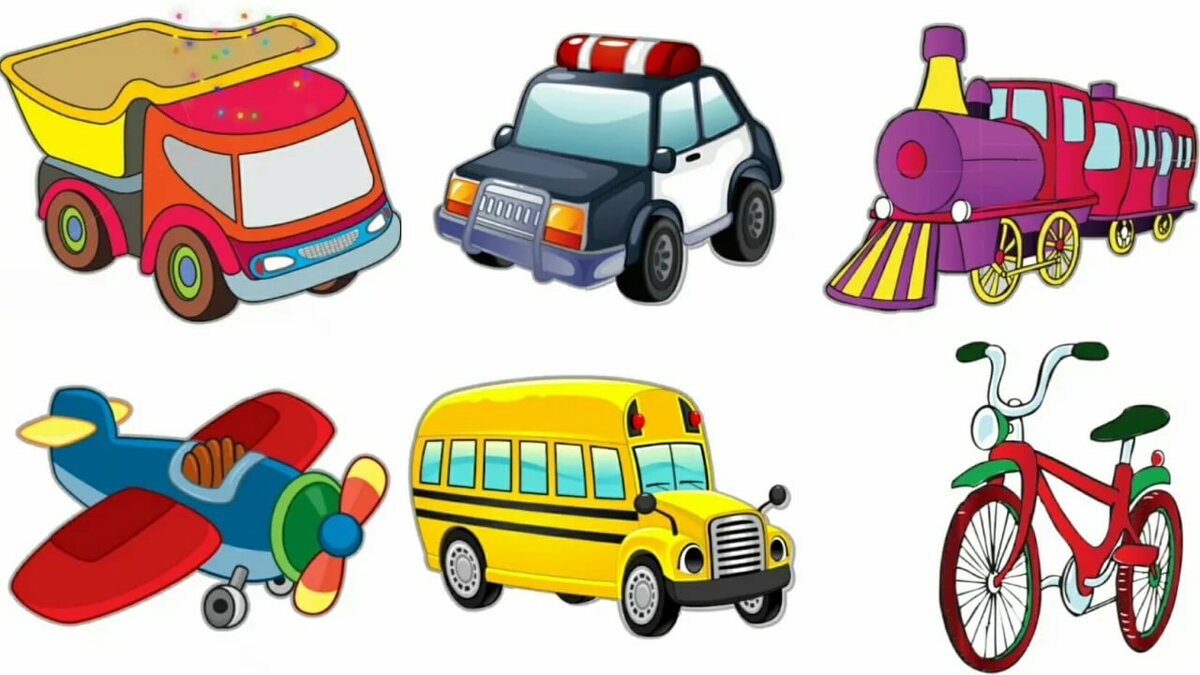 Задачи:Учить детей узнавать и называть транспортные средства.Познакомить со специализированным транспортом.Развивать внимание, память.Воспитывать выдержку, умение слушать других детей.Оборудование: наглядно-дидактический  материал по теме «Транспорт», игрушки – транспорт, игрушка – медведь, кубики Предварительная работа: рассматривание наглядно-дидактического материала по теме «Транспорт», беседы о назначении транспорта, рассматривание транспорта на улице, загадывание загадок, конструирование «Гараж для машины».Ход од:1. Введение в игровую ситуацию.Воспитатель: Ребята, мы с вами, очень много знаем интересного о том, что такое транспорт, какой он бывает и для чего он нужен. Вчера я получила письмо от медвежонка, и он написал, что не знает, что такое транспорт. Медвежонок сейчас придет к нам в гости, давайте мы вместе с вами поможем ему узнать, что же такое транспорт. Вы согласны помочь медвежонку?Дети: Да, конечно!Раздается стук в дверь, воспитатель вносит игрушку-медвежонка.Медвежонок: Здравствуйте, ребята, меня зовут медвежонок Паша.Дети: Здравствуй, медвежонок Паша.2. Основная часть.Воспитатель: Медвежонок, я рассказала ребятам, о том, что ты хочешь узнать, что же такое транспорт, и ребята хотят тебе помочь. Ты посиди, послушай и запоминай. Ребята, послушайте загадки и отгадайте:1. Четыре колеса,
Резиновые шины,
Мотор и тормоза…
Как это называется? (Машина)2. Дом по улице идет, 
На работу нас везет. 
Не на курьих тонких ножках, 
А в резиновых сапожках. (Автобус)3. Этот конь не ест овса, 
Вместо ног — два колеса. 
Сядь верхом и мчись на нём, 
Только лучше правь рулём. (Велосипед)4. Смело в небе проплывает,Обгоняя птиц полет,Человек им управляет,Что такое? (Самолёт)5. Ем я уголь, пью я воду, 
Как напьюсь – прибавлю ходу. 
Везу обоз на сто колес. 
И называюсь… (Паровоз)Воспитатель: Молодцы!Предложить подойти к столу, на котором расположены игрушки – машинки.Воспитатель: Ребята, чтобы медвежонку Паше было понятно, как выглядит транспорт, покажем ему наши игрушки и назовём виды транспорта.Дидактическая игра «Покажи и назови». (Машина, поезд, автобус, пароход, самолет)Воспитатель: Сева, возьми машину, которая тебе понравилась. Скажи, какая она? Сева: Легковая.Воспитатель: Что есть у машины? Расскажи и покажи.(Сева называет и показывает колеса, руль, сиденье.)Воспитатель: Кто водит машину? Сева: Водитель.Воспитатель: Как называется место в машине, где сидят люди? Сева: Салон.Слова водитель, салон повторяют двое детей, хоровые ответы.Воспитатель: Арина, возьми вот эту машину и расскажи о ней.Воспитатель предлагает грузовую машину. Арина называет и показывает кузов, кабину, колеса, их цвет.Воспитатель: Ребята, скажите, кто водит машину? Дети: Водитель.Воспитатель: Где он сидит? Дети: В кабине.Воспитатель: Для чего у машины кузов?Дети: В нем возят грузы.Воспитатель: Какие грузы? Дети: Песок, кирпичи, доски, снег и т.д.Третьему ребенку воспитатель предлагает рассказать об автобусе.Воспитатель: Что это? Костя: Автобус.Воспитатель: Какого он цвета?Воспитатель: Что есть у автобуса? Костя: Руль, колеса, сиденья.Воспитатель: Как называется место в автобусе, где сидят люди? Костя: Салон.Воспитатель (обращается ко всем детям): Скажите, как называют людей, которые едут в автобусе?Дети: Пассажиры.Воспитатель: Кто водит автобус? Дети: Водитель.Воспитатель: Молодцы, ребята. Вы хорошо рассказали обо всех машинах. А как можно назвать их одним словом? Дети: Транспорт.(Слова салон, пассажиры, водитель, транспорт повторяют двое-трое детей, а также хором.)Воспитатель: Ребята, вы наверно устали, давайте покатаемся вместе с медвежонком Пашей на машине и на поезде, садитесь на стульчики и поехали! (Дети выполняют движения со звукоподражанием).3. Заключительная часть.Воспитатель: Как хорошо мы с вами покатались, но медвежонку Паше пора домой. С чем вы сегодня познакомили медвежонка?Дети: Транспортом.Воспитатель: Медвежонок, ты все запомнил?Медвежонок: Да, я узнал столько интересного. Я всем своим друзьям расскажу, спасибо, ребята, и до свидания!Дети: До свидания, медвежонок Паша!